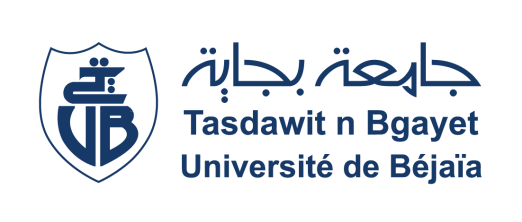 Objectif du TP :Créer/modifier/supprimer un tableau sous Word ;Mettre en forme un tableau ;Insérer /supprimer de lignes et de colonnes ;Fusionner et fractionner des cellules ;Aligner du texte verticalement dans une cellule ;Insérer des caractères spéciaux et des formules dans un tableau…Travail à faireOuvrir l’application MS Word et saisir le texte suivant (y compris son tableau) en respectant les caractéristiques citées dans le tableau ci-après:Texte:Les notions de dérivées et primitives sont des essentielles en équations différentielles ou en intégrations. Leurs multiples applications en physiques et biologie en font un élément incontournable des mathématiques d’aujourd’hui. En mathématiques, la dérivée d'une fonction d'une variable réelle mesure l'ampleur du changement de la valeur de la fonction (valeur de sortie) par rapport à un petit changement de son argument (valeur d'entrée). Les calculs de dérivées sont un outil fondamental du calcul infinitésimal. Par exemple, la dérivée de la position d'un objet en mouvement par rapport au temps est la vitesse (instantanée) de l'objet.La dérivée d'une fonction  est une fonction qui, à tout nombre pour lequel   admet un nombre dérivé, associe ce nombre dérivé. La dérivée en un point d'une fonction de plusieurs variables réelles, ou à valeurs vectorielles, est plus couramment appelée différentielle de la fonction en ce point. D’autre part, la primitive d’une fonction  réelle (ou holomorphe)   est une fonction F  dont   est la dérivée : F ’. Il s’agit donc d’un antécédent pour l’opération de dérivation.La détermination d’une primitive sert d’abord au calcul des intégrales de fonctions continues sur un segment, en application du théorème fondamental de l'analyse.Le tableau suivant résume les opérations pour déterminer les primitives de fonctions quelconques. Sa mémorisation est indispensable sans oublier celui des primitives des fonctions de base (usuelles):Voici les caractéristiques à appliquer sur votre texte et tableaux saisisEnregistrer votre travail dans la répartition D (votre dossier habituel) avec le nom ‘’ TP 03 Groupe XX (votre groupe)’’ et fermer l’application MS Word.ValiditéFonctionPrimitivePrimitive de la sommePrimitive du produit par un scalairePrimitive de Primitive de  - (1)Primitive de   (avec nPrimitive de Primitive de  Primitive de CaractéristiquesTableauParagraphesCouleurComme indiquéeNoirTaille1212PoliceCambriaCambriaStyleSimple (sauf la première ligne en Gras)SimpleAlignementCentréJustifiéInterligne1,01,15Largeur des colonnes1ère col. (2,2 cm), 2ème et 3ème col. (6,2 cm)---Hauteur des lignes1,5 cm---Orientation du texteComme indiquéeDu gauche à droite 